кОНСУЛЬТАЦИЯ ДЛЯ РОДИТЕЛЕЙ« ГИМНАСТИКА С МАМОЙ»    Важное воспитательное значение имеют совместные занятия физическими упражнениями ребенка и взрослых: мамы, папы, бабушки, дедушки. Они не только углубляют любовь к физическим упражнениям, но и укрепляют, объединяют семью и позволяют родителям и ребенку стать ближе, понять друг друга.Приведем образец гимнастики для мамы и ребенка младшего дошкольного возраста.1. Мама садится на пол, раздвинув ноги, и ставит между ними ребенка, держа его за руки. Ребенок на двух ногах перепрыгивает то через левую, то через правую ногу матери; подпрыгивает вверх - мама сдвигает ноги, и ребенок, раздвинув свои ноги, садится на обе ее ноги. Все это время мама  поддерживает ребенка за обе руки и приучает правильно выбирать момент для каждого движения.2. Мама становится на колени и упирается в пол руками ("лошадка"). Ребенок пролезает у нее под животом, взбирается на спину и снова пролезает под животом.3. Мама становится в позу "лошадки", ребенок взбирается ей на спину, держась руками за ее шею, после чего по счету "раз, два, три" мать начинает раскачиваться, стараясь сбросить своего седока.4. Мама и ребенок садятся на пол спиной друг к другу и вытягивают ноги вперед. Затем, согнув ноги и упираясь руками в пол, стараются потеснить друг друга спинами. Мама соизмеряет свои силы, чтобы дать ребенку возможность максимально использовать потенциал этого упражнения.5. Мама ложится на спину и вытягивает ноги, а ребенок взбирается на них и берется руками за руки матери. Затем она сгибает ноги и раскачивает их вправо-влево и вверх-вниз. Ребенок должен сохранять равновесие.6. Мама принимает такую же позу, как в упражнении 5. Кладет ребенка животом на свои ноги и, высоко подняв их, раскачивает их вверх-вниз, вправо-влево, слегка поддерживая ребенка, который должен сохранять равновесие.7. Ребенок становится на колени и упирается руками в пол. Мама берет его ноги за голени и приподнимает над полом. Ребенок, поочередно передвигая руки, движется вперед. 8. Начало такое же, как в упражнении 7, но затем мама поднимает ноги ребенка выше - до вертикального положения. Ребенок поднимает голову и старается смотреть как можно дальше.9. Мама крепко обхватывает руки ребенка за запястья. Приподнимая его, раскачивает вправо-влево, вверх-вниз или вращает вокруг себя. Ребенок во время вращения может сгибать ноги в коленях.10. Мама стоит, чуть согнув колени, и берет одну или обе руки ребенка, который, упираясь ногами в колени, а затем в живот матери, старается забраться как можно выше. Мама, приподнимая малыша за руки, помогает ему.11. Начало, как в упражнении 10, но дальше ребенок поднимает ноги вверх и, пропустив их между рук, делает полный оборот назад.12. Мама крепко берет ребенка за руки, и он при ее поддержке начинает подпрыгивать, приземляться то правее, то левее.13. Ребенок берется вытянутыми руками за палку, которую мама постепенно приподнимает, а приподняв, начинает слегка раскачивать вперед-назад, вправо-влево. Ребенок раскачивается и сам, поджимая ноги.     Большую пользу приносят совместные туристские прогулки взрослых и ребенка, походы на лыжах, катание на коньках, игры в городки, теннис, бадминтон, кегли, футбол, хоккей, баскетбол и др. Участие родителей в спортивных праздниках совершенствует двигательные навыки малыша, формирует его характер, волю, упорство, стремление к достижению цели, повышает культуру, улучшает микроклимат семьи. Огромное воспитательное значение имеют пример родителей, их отношение к физической культуре.       Родители обязаны создать условия, обеспечивающие полноценное физическое развитие ребенка. Они должны активно участвовать в организации и проведении закаливающих процедур, используя естественные факторы природы (солнце, воздух, воду). Исследования отечественных и зарубежных ученых свидетельствуют: выбирая эффективные средства закаливания, необходимо останавливаться на тех, которые хорошо и комфортно переносит мама ребенка.        Специалисты высказывают также мысль о том, что закаливающие процедуры нужно подбирать индивидуально, поэтому активное закаливание следует проводить именно дома.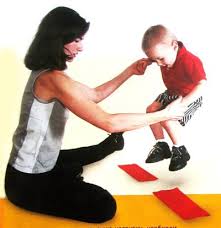                                                               Подготовила: Е.В.Осокина,                                                                                                                                           инструктор по физической культуре                                                              высшей категории                                                             по материалам В.А. Шишкиной «Движение плюс движение»,                                                              М., «Просвещение», 2013г.